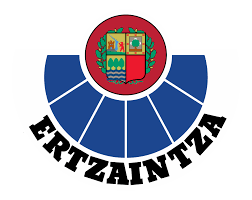 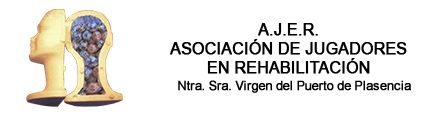 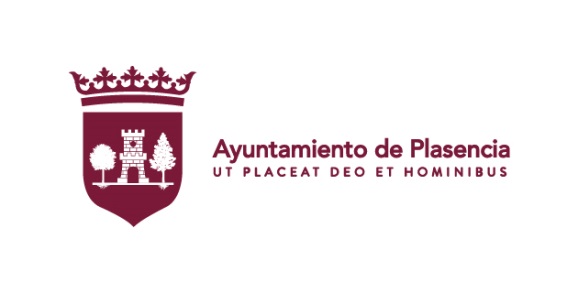 22 de Octubre23 de Octubre24 de Octubre25 de Octubre26 de Octubre08:25 – 10:00IES VIRGEN DEL PUERTO09:30 – 10:30COLEGIO LA SALLE08:20 – 10:10IES SANTA BÁRBARA08:30 – 10:00CENTRO C. SAN CALIXTO08:30 – 10:00IES PÉREZ COMENDADOR12:20 – 14:00COLEGIO SAN JOSÉSOC. COOP.12:30 – 14:20IES GABRIEL Y GALÁN12:30 – 14:20IES PARQUE MONFRAGÜE12:30 – 14:00IES VALLE DEL JERTE11:30 – 13:00CENTRO P. MADRE MATILDEAMPA MADRE MATILDE19:00 horasAMPASAN CALIXTO19:00 horas